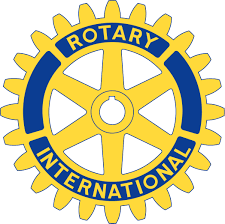 The Rotary Club of Green Valley Foundation Grant ApplicationP.O. Box 701, Green Valley, AZ 85622*Our purpose is to receive and disperse designated funds raised by the Rotary Club of Green Valley for eleemosynary, patriotic, social, and health purposes.Date  _________/_________/_________Organization____________________________________________________________________Contact Name __________________________________________________________________Address _________________________________________________________________________City _____________________________________________  Zip ____________________________Phone _______________________________   Cell ______________________________________  Email ____________________________________________________________________________In addition to this form, please mail a letter to the Rotary Club of Green Valley Foundation at the address above and include the following information:-What will the grant funds be used for?-If you received funds from the Rotary Club of Green Valley Foundation the previous year, how were the funds used? -How will the program or project benefit the community? -Please include your organization’s most recent financial statements and any other supporting documentation.  *Finalists may be invited to an interview with the selection committee.*No grant will be considered without an application. *All applications will be evaluated on the following criteria:-Proof of non-profit status-Location of organization -Historical relationship with the Rotary Club of Green Valley Foundation -Personal interview (if applicable)Application Deadline: May 15 (late requests may be considered based on availability of funds)